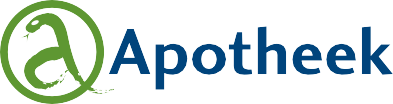 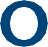 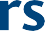 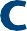 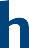 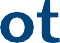 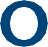 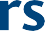 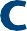 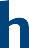 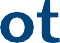 WAT IS DE MEDICIJNENAUTOMAAT?De medicijnenautomaat is een zelfbedienings- systeem. Hiermee kunt u uw medicijnen veilig en eenvoudig ontvangen, zonder wachtrijen en ook buiten openingstijden.U ontvangt na uw aanmelding een bericht van ons (e-mail en/of sms) met daarin een unieke code.Met deze code kunt u uw medicijnen ontvangen uit de medicijnenautomaat.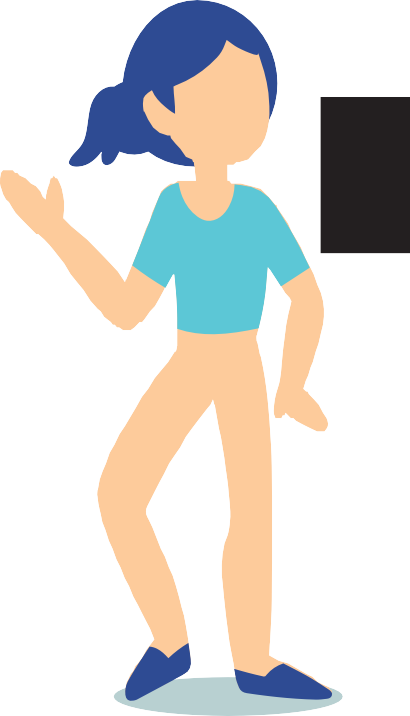 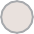 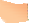 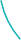 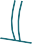 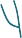 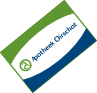 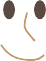 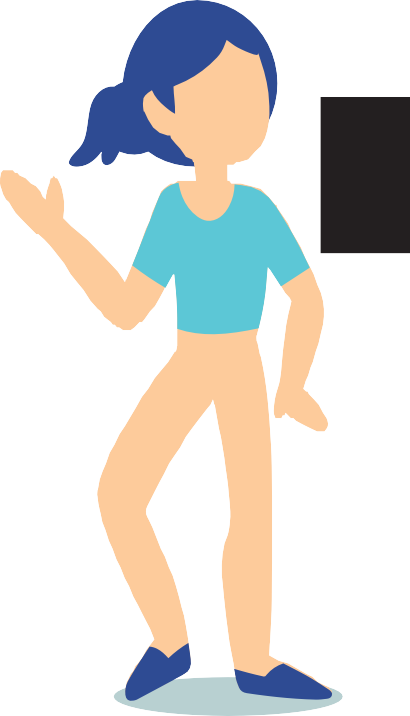 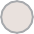 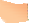 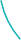 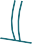 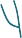 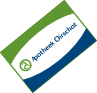 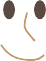 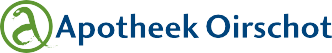 De Loop 32, 5688 EW OirschotTelefoon 0499 57 19 23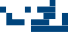 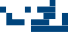 E-mail: info@apotheekoirschot.nl Internet: www.apotheekoirschot.nlINSCHRIJFFORMULIERJA, ik wil graag gebruik maken van de medicijnenautomaatDhr. ❏ Mevr. ❏Adres:Postcode en woonplaats:Geboortedatum (DD-MM-JJJJ):Mobiel nummer:E-mailadres:Staat u ingeschreven in Apotheek Oirschot?JA ❏ NEE, ik wil mij bij deze inschrijvenGraag per e-mail, in de brievenbus of via de post of aan de balie dit formulier terugsturen naar Apotheek Oirschot.